MODELLO DI CONTROLLO DEL LIBRO PAGA VUOTO	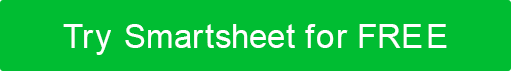 NOME DEL DATORE DI LAVORO123 Main Street, City, NY 11101 |  (987) 654-3210 |  webaddress.comNOME DEL DATORE DI LAVORO123 Main Street, City, NY 11101 |  (987) 654-3210 |  webaddress.comNOME DEL DATORE DI LAVORO123 Main Street, City, NY 11101 |  (987) 654-3210 |  webaddress.comP A Y S T U BPAY PD STARTPAY PD FINEDATA DI EMISSIONECONTROLLARE NO.P A Y S T U BE M P L O Y E E I N F O R M A T I O NE M P L O Y E E I N F O R M A T I O NE M P L O Y E E I N F O R M A T I O NE M P L O Y E E I N F O R M A T I O NNOME DEL DIPENDENTEID DIPENDENTEINDIRIZZODIPARTIMENTOINDIRIZZODATA DEI BENEFICIE A R N I N G SE A R N I N G SE A R N I N G SE A R N I N G SE A R N I N G SDESCRIZIONE DEL PAGAMENTOORARIOTASSOTOTALEYTDRETRIBUZIONE LORDARETRIBUZIONE LORDARETRIBUZIONE LORDAD E D U C T I O N SD E D U C T I O N SD E D U C T I O N SN E T P A Y DESCRIZIONEIMPORTOYTDTOTALETOTALE DETRAZIONIP A Y S T U BPAY PD STARTPAY PD FINEDATA DI EMISSIONECONTROLLARE NO.P A Y S T U BE M P L O Y E E I N F O R M A T I O NE M P L O Y E E I N F O R M A T I O NE M P L O Y E E I N F O R M A T I O NE M P L O Y E E I N F O R M A T I O NNOME DEL DIPENDENTEID DIPENDENTEINDIRIZZODIPARTIMENTOINDIRIZZODATA DEI BENEFICIE A R N I N G SE A R N I N G SE A R N I N G SE A R N I N G SE A R N I N G SDESCRIZIONE DEL PAGAMENTOORARIOTASSOTOTALEYTDRETRIBUZIONE LORDARETRIBUZIONE LORDARETRIBUZIONE LORDAD E D U C T I O N SD E D U C T I O N SD E D U C T I O N SN E T P A Y DESCRIZIONEIMPORTOYTDTOTALETOTALE DETRAZIONIP A Y S T U BPAY PD STARTPAY PD FINEDATA DI EMISSIONECONTROLLARE NO.P A Y S T U BE M P L O Y E E I N F O R M A T I O NE M P L O Y E E I N F O R M A T I O NE M P L O Y E E I N F O R M A T I O NE M P L O Y E E I N F O R M A T I O NNOME DEL DIPENDENTEID DIPENDENTEINDIRIZZODIPARTIMENTOINDIRIZZODATA DEI BENEFICIE A R N I N G SE A R N I N G SE A R N I N G SE A R N I N G SE A R N I N G SDESCRIZIONE DEL PAGAMENTOORARIOTASSOTOTALEYTDRETRIBUZIONE LORDARETRIBUZIONE LORDARETRIBUZIONE LORDAD E D U C T I O N SD E D U C T I O N SD E D U C T I O N SN E T P A Y DESCRIZIONEIMPORTOYTDTOTALETOTALE DETRAZIONI